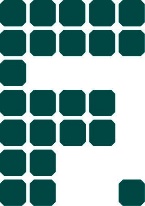 11 TALANGER HAR UTSETTSPressmeddelande 2019-12-19. Elva studenter vid Lunds universitet har mottagit priset Årets Talang 2019. Den totala prissumman uppgick till 200 000 kr.Vinnarna är:Alexandra Jonca, Paulina Lis, Magdalena Szumanska, Tian Tan, Agneieszka Czachura, Henry Lanham, Jonas Manuel Gremmelspacher, Julija Sivolova, Marianne Löwgren, Carolina Holmberg och Jenny von Platten.Priserna Årets Innovatör och Årets Opinionsbildare tar en paus under 2019 och delas nästa gång ut för 2020. 